Nueva EvangelizaciónProblemas acuciantes  y soluciones audacesRedactor y responsable: Pedro Chico González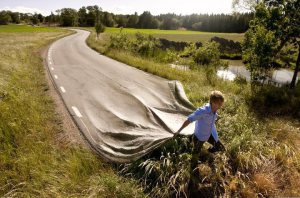 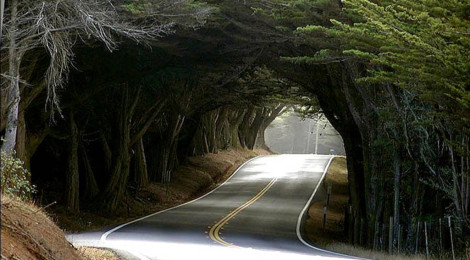 Reflexiones para educadores cristianos, evangelizadores y catequistas de vanguardiaal servicio de la Iglesia de JesúsEdición particularProblemas, Incógnitas, Cuestiones, DesafíosInterrogantes éticos y religiososy  soluciones del mañana¿Es posible otra Iglesia santa, católica, apostólica y romana?No sólo es posible. Es necesaria¿Cómo?     Con una nueva evangelización, más activa y valiente, adecuada al nuevo mundo que amanece en el siglo XXI y que ofrece unos rasgos y exigencias un poco diferentes del mundo que terminó en los siglos anteriores.    Las 22 carpetas de este CD - de este libro digital - pretenden seguir un proceso ordenado. Intentan facilitar datos para la reflexión de educadores, de animadores religiosos y evangelizadores, sobre las exigencias de la presentación del mensaje evangélico en los tiempos actualesEn 19 carpetas se recogen temas nuclearesy se sigue un proceso ordenadoA) Recordando: Datos teológicos: mensaje cristiano.  AyerB)  Explorando: Datos sociológicos. Hechos  y Testigos  HoyC)  Previendo: Pistas pastorales de vanguardia. MañanaSe añaden tres Carpetas de documentos de apoyo para quienes se dediquen a una actividad práctica y cotidiana de evangelizar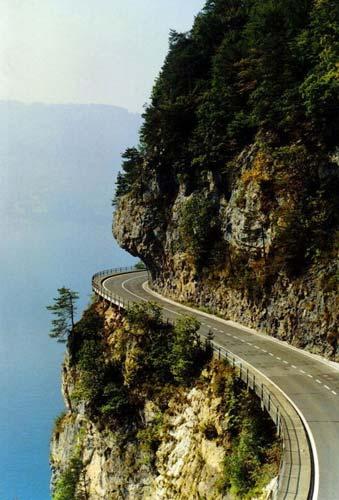 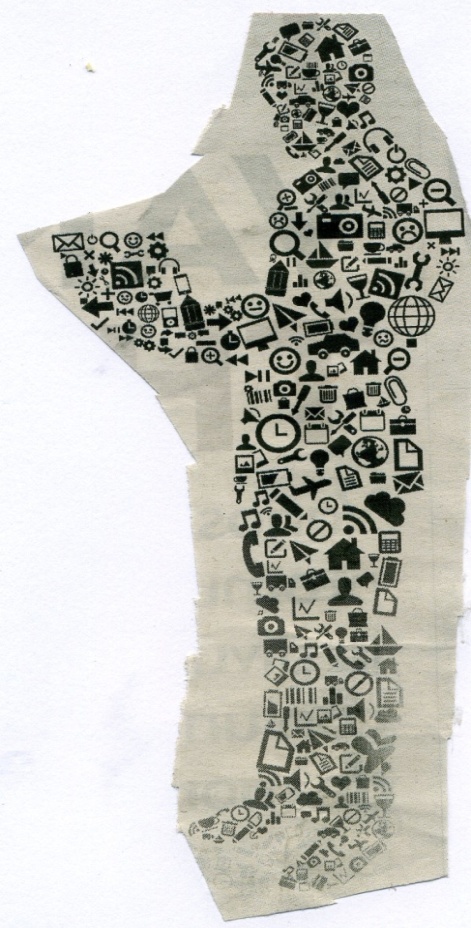 